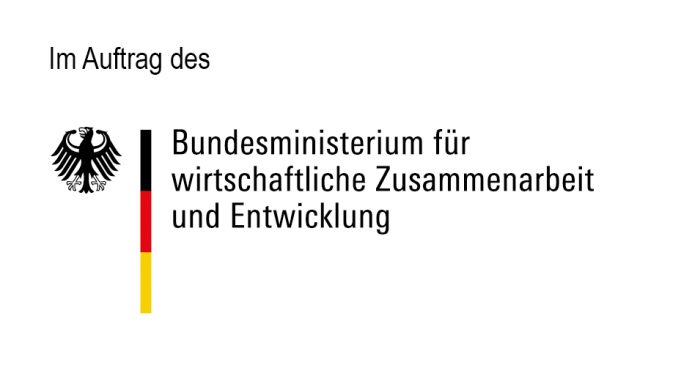 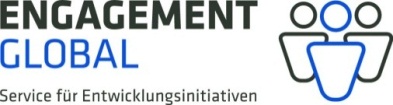 Engagement Global gGmbHServicestelle Kommunen in der Einen WeltTulpenfeld 753113 BonnProjektantrag an die ENGAGEMENT GLOBAL gGmbH
auf Gewährung eines Zuschusses aus Mitteln des Bundesministeriums für wirtschaftliche Zusammenarbeit und EntwicklungDer Antrag wird für das folgende Programm gestellt:Servicestelle Kommunen in der Einen Welt - Schnellstarterpaket I NahostInformationen zum FormularBitte beachten Sie das Merkblatt zum Schnellstarterpaket I Nahost. Dies steht zum Download auf unserer Homepage bereit.Angaben zum kommunalen Antragsteller Name und Anschrift des kommunalen AntragstellersZeichnungsberechtigte Person des kommunalen Antragstellers(Bitte beachten Sie, dass die hier angegebene Person den Antrag unterschreibt und die Verantwortung  für die Projektumsetzung und Zielerreichung trägt.)Ansprechperson für das ProjektAnsprechperson in der Partnerkommune Kurzinformation zum geplanten ProjektProgrammspezifischer AntragDarstellung des ProjektsGgf. Unterziele des Projekts (Outputs) mit Indikatoren:Im Rahmen des Projekts geplante Aktivitäten:Statistische AbfrageDas Projekt lässt sich folgenden Themen zuordnenAusgaben-und FinanzierungsplanAusgabenplan (in €)Erweitern oder verkürzen Sie die Tabelle bei Bedarf.Beabsichtigen Sie im Rahmen der 1/3-Regelung Projektgelder an Kooperationspartner weiterzuleiten?☐Ja	☐Nein Falls ja, an welche Institution/Organisation sollen die Mittel weitergeleitet werden?Wir versichern sicherzustellen, dass es hierbei nicht zu Doppelförderung durch andere Programme der Engagement Global gGmbH kommt.Beantragung vorzeitiger MaßnahmenbeginnWir versichern, dass mit der Maßnahme noch nicht begonnen wurde und auch vor Bewilligung durch die Engagement Global gGmbH nicht begonnen wird. In begründeten Einzelfällen kann auf Risiko des Antragstellers (Trägers) ein vorzeitiger Maßnahmenbeginn  beantragt werden.  Ich beantrage einen vorzeitigen Beginn der Maßnahme zum       [TT.MM.JJJJ]ErklärungWir erklären unser Einverständnis, dass dieser Antrag – soweit erforderlich - an das BMZ weitergeleitet wird und dass das BMZ dem Haushaltsausschuss des Deutschen Bundestags im Einzelfall den Namen der antragstellenden Organisation sowie Höhe und Zweck der Zuwendung in vertraulicher Weise bekannt gibt, sofern der Haushaltsauschuss dies beantragt. Bilder und Dokumentationen, die im Zusammenhang mit dem Projekt entstehen, werden wir der ENGAGEMENT GLOBAL zur Verfügung stellen und räumen ihr ein räumlich, inhaltlich und zeitlich unbeschränktes einfaches Nutzungsrecht ein. Wir sind damit einverstanden, ENGAGEMENT GLOBAL mit Bildern und Dokumentationen, die im Zusammenhang mit dem Projekt entstehen, zu unterstützen. Wir sind damit einverstanden, dass die Angaben zu unserer Organisation auf der Internetseite der Engagement Global und des jeweiligen Förderprogramms veröffentlicht werden.Bitte Zutreffendes ankreuzen:☐ Wir sind zum Vorsteuerabzug berechtigt. (Den Nachweis fügen wir in Kopie bei.)☐ Wir sind zum Vorsteuerabzug bedingt berechtigt. (Den Nachweis fügen wir in Kopie bei.)☐ Wir sind zum Vorsteuerabzug nicht berechtigt.Die Richtigkeit der obigen Angaben wird vom Antragsteller hiermit bestätigt. Im Weiteren versichern wir, dass mit der Maßnahme noch nicht begonnen wurde und auch vor Bewilligung durch die Engagement Global gGmbH nicht begonnen wirdDatum, Unterschrift der zeichnungsberechtigten PersonDatum	Ort	Unterschrift der zeichnungsberechtigten Person		Name in BlockbuchstabenEngagement Global gGmbH/
Servicestelle Kommunen in der Einen Welt
z. Hd. Franz DietrichTulpenfeld 753113 BonnName des Antragstellers:Anschrift:Bundesland:Telefon:Fax:E-Mail:Internetseite:Am Projekt beteiligte 
Fach-/ Unterabteilungen: Frau	 Herr	Titel:	     	Name, Vorname:       Frau	 Herr	Titel:	     	Name, Vorname:      Position: 	E-Mail:  Frau	Herr	Titel:	     	Name, Vorname:       Frau	Herr	Titel:	     	Name, Vorname:      Position: 	Anschrift:E-Mail: Telefon: Frau	Herr	Titel:	     	Name, Vorname:       Frau	Herr	Titel:	     	Name, Vorname:      Land, Kommune:Position: 	Anschrift:E-Mail: Telefon:Titel:Projektlaufzeit:von       bis       [TT.MM.JJJJ]Höhe des beantragten Zuschusses:Bitte beschreiben Sie nachfolgend kurz und prägnant Ihr geplantes Projekt (ca. 5 Sätze):Bitte beschreiben Sie nachfolgend kurz und prägnant Ihr geplantes Projekt (ca. 5 Sätze):Hintergrund des Projekts und Bedarfsorientierung:Zielgruppen des Projekts:Oberziel des Projekts (Impact):Projektziel (Outcome) und Indikatoren:Lfd. Nr.ZielIndikatorLfd. Nr.ZielIndikatorLfd. Nr.Art der AktivitätZeitraumZeitraumOrtandere beteiligte AkteureLfd. Nr.Art der AktivitätBeginn (Datum)Ende (Datum)Ortandere beteiligte AkteureIn welcher Weise werden die Ziele des Schnellstarterpakets I Nahost (siehe 1.1 des Merkblatts) erreicht?Sustainable Development Goals:	☐Int. Herausforderung Umwelt/Klima:  :	☐Migration und Entwicklung:	☐Nachhaltige Beschaffung/ Fairer Handel:	☐Flucht:	☐Internationale Kommunalbeziehungen:	☐Internationale Stadtentwicklung	☐Good local Governance	☐Sonstiges:		☐[A]Ausgaben in EuroBerechnungsgrundlage:geplante Ausgaben:1.Unterkunft und Verpflegung gesamt*(nach BRKG/ARKV)1.11.22.Fahrtkosten (gemäß BRKG)2.12.23.Honorarausgaben gesamt3.13.24.Sachausgaben gesamt(maßnahmenbezogen z.B. Material, Druckkosten, Raummieten)4.14.25.Verwaltungskosten (max. 7 %)Gesamtausgaben:Gesamtausgaben:Gesamtausgaben:[F]Finanzierung in EURO:geplante EinnahmenBeantragter Zuschuss bei der Engagement Global (von 10.000,00€ bis zu 50.000,00€)Gesamtfinanzierung:Gesamtfinanzierung:Gesamtfinanzierung:Begründung: